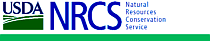 RUSLE2 Worksheet Erosion Calculation RecordInfo:   T 2255 F 1-2-  Rotation to meet "T" over the rotation is 5 years of spring plowed  corn silage with fall liquid manure and 5 years of spring no-till seeded alfalfa grass.  Average soil loss is 2.15 t/ac/yr. Inputs:Outputs:Owner nameLocation--FoglemanUSA\Pennsylvania\Lycoming CountyLocationSoilT valueSlope length (horiz)Avg. slope steepness, %USA\Pennsylvania\Lycoming CountyLycoming County, Pennsylvania\WbB Watson silt loam, 3 to 8 percent slopes\Watson silt loam  90%3.01503.00Base managementDescriptionContouringStrips / barriersDiversion/terrace, sediment basinSoil loss erod. portion, t/ac/yrSoil detachment, t/ac/yrCons. plan. soil loss, t/ac/yrSed. delivery, t/ac/yrCMZ 65\a. Single Year/ Single Crop Templates\corn silage nr w/manure\liquid surface\Corn, silage, nr, fmanl; sp, z65d. relative row grade 2 percent of slope gradeStrip cropping\2strip rotational 0-1(none)4.254.254.254.25CMZ 65\a. Single Year/ Single Crop Templates\corn silage nr w/manure\liquid surface\Corn, silage, nr, fmanl; sp, z65d. relative row grade 2 percent of slope gradeStrip cropping\2strip rotational 0-1(none)4.254.254.254.25CMZ 65\a. Single Year/ Single Crop Templates\corn silage nr w/manure\liquid surface\Corn, silage, nr, fmanl; sp, z65d. relative row grade 2 percent of slope gradeStrip cropping\2strip rotational 0-1(none)4.254.254.254.25CMZ 65\a. Single Year/ Single Crop Templates\corn silage nr w/manure\liquid surface\Corn, silage, nr, fmanl; sp, z65d. relative row grade 2 percent of slope gradeStrip cropping\2strip rotational 0-1(none)4.254.254.254.25CMZ 65\a. Single Year/ Single Crop Templates\corn silage nr w/manure\liquid surface\Corn, silage, nr, fmanl; sp, z65d. relative row grade 2 percent of slope gradeStrip cropping\2strip rotational 0-1(none)4.254.254.254.25CMZ 65\a. Single Year/ Single Crop Templates\forage systems\alfalfa grass sp seed\alfalfa grass ss 5yr; snt z65d. relative row grade 2 percent of slope gradeStrip cropping\2strip rotational 0-1(none)0.04530.04530.04390.0439